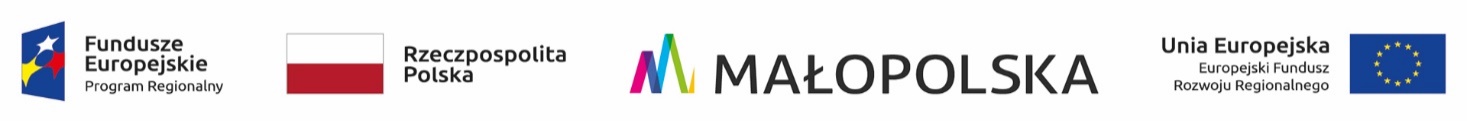 OR-III.271.2.34.2022                                                                                                     Gorlice, 01.08.2022 r.Informacja z otwarcia ofert w postępowaniu o zamówienie publiczne prowadzonym w trybiepodstawowym zgodnie z art. 275 pkt 1 ustawy Prawo zamówień publicznych                                             na dostawę nowych elementów wyposażenia – sprzętu  elektronicznego do budynku Sokoła w Gorlicach Zgodnie z art. 222 ust. 5 ustawy z dnia  11 września 2019 roku Prawo zamówień publicznych (tj.: Dz.U. z 2021, poz. 1129 ze zm.) zamawiający przekazuje informacje z otwarcia ofert                                                 w przedmiotowym postępowaniu, które odbyło się w dniu 01.08.2022 r. za pomocą platformy zakupowej pod adresem: https://platformazakupowa.pl/transakcja/642649Do upływu terminu składania ofert zostały złożone 4 oferty:Oferta nr 1 Nazwa i adres Wykonawcy: PH ENERGIA S.C., P. Wielgo, H. Widomski, ul. Warszawska 151, 25- 547 Kielce,  Cena oferty brutto: 107 524,28 zł.Oferta nr 2 Nazwa i adres Wykonawcy: Alltech spółka jawna, Zdzisław Pająk, Artur Pająk, ul. Spółdzielcza 33, 09- 407 Płock,  Cena oferty brutto: 59 126,10 zł.Oferta nr 3 Nazwa i adres Wykonawcy: Agnex Spółka z ograniczoną odpowiedzialnością, ul. Michalusa 1 lok. 303, 38- 300 Gorlice,  Cena oferty brutto: 73 210,00 zł.Oferta nr 4 Nazwa i adres Wykonawcy: EDUKATOR Sp. z o.o., ul. Igielna 9, 38- 200 Jasło,  Cena oferty brutto: 76 100,00 zł.                                                                                                   ......................................................                                                                                                                           (podpis kierownika zamawiającego)K/o:1. strona internetowa prowadzonego postępowania – platforma zakupowa2. a/aSporządził:  Marta Ziaja - inspektor, Wydział Organizacyjny, Dział Zamówień Publicznych, tel. 183551252